Your recent request for information is replicated below, together with our response.I hoped you would be able to provide me with some information on drugs seizures – cannabis, cocaine and heroin - by Police Scotland.If you were able to provide figures for the past five years - 2019 to 2023 inclusive - and this year (2024) to date that would be great with a breakdown of the amounts of each drug and the estimated value of the seizures.If it is possible to provide a breakdown by geographical area too that would be appreciatedHaving considered these questions in terms of the Act, I regret to inform you that I am unable to provide you with the information you have requested, as it would prove too costly to do so within the context of the fee regulations. As you may be aware the current cost threshold is £600 which equates to 40 hours of work. Unfortunately, I estimate that it would cost well in excess of the current FOI cost threshold of £600 to process your request.  I am therefore refusing to provide the information sought in terms of section 12(1) of the Act - Excessive Cost of Compliance.By way of explanation, there is no straightforward method to extract the information you require.  Drug offences are not categorised by drug type and or class. Therefore, the only way to provide an accurate response to your request would be to manually examine each and every relevant crime report to establish which controlled drug(s) are detailed in each case. As illustrated by our published statistics categorised by Multi Member Ward at Crime data - Police Scotland this would involve individually assessing tens of thousands of crime reports for the time period requested - an exercise which would far exceed the cost limit set out in the Fees Regulations.To be of some assistance, you may wish to visit Drug seizures and offender characteristics statistics - gov.scot (www.gov.scot) for information relating to your request. If you require any further assistance, please contact us quoting the reference above.You can request a review of this response within the next 40 working days by email or by letter (Information Management - FOI, Police Scotland, Clyde Gateway, 2 French Street, Dalmarnock, G40 4EH).  Requests must include the reason for your dissatisfaction.If you remain dissatisfied following our review response, you can appeal to the Office of the Scottish Information Commissioner (OSIC) within 6 months - online, by email or by letter (OSIC, Kinburn Castle, Doubledykes Road, St Andrews, KY16 9DS).Following an OSIC appeal, you can appeal to the Court of Session on a point of law only. This response will be added to our Disclosure Log in seven days' time.Every effort has been taken to ensure our response is as accessible as possible. If you require this response to be provided in an alternative format, please let us know.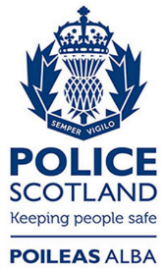 Freedom of Information ResponseOur reference:  FOI 24-0672Responded to:  12th March 2024